04. IGLESIA, PUEBLO Y MISTERIO C)  NUEVO ROSTRO DE LA IGLESIA   Los tiempos actuales han ido poco a poco clarificando un deseo que late en todos los ambientes eclesiales. la iglesia precisa presentar un nuevo rostro ante el mundo, después de dos milenios de peregrinación por el mundo.  Los tiempos presentes ya no son los del pasado. Dos milenios caminando por el mundo han hecho de la Iglesia sociológica una sociedad maravillosa, pero al mismo tiempo un tanto arcaica, más propensa a la memoria de sus aciertos históricos que a mirar sus desafíos de cara al mañana.   La nueva evangelización reclama tomar conciencia de los que son los hombres de hoy y de los cambios que anuncian unas nuevas etapas de la cultura y de la convivencia. Ante la necesidad que tiene la Iglesia de acomodarse a las exigencias d estos tiempos en que tantas cosas han cambiado en los últimos cien años es preciso reflexionar con paz, pero también despertarse con audacia.Nuevas exigencias eclesiales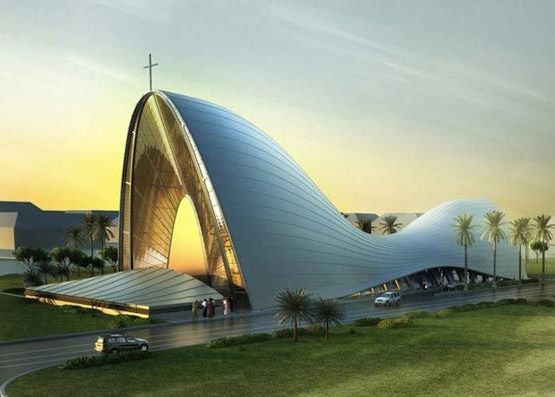   La vida de los hombres no se detiene. Y por eso los cambios en las formas de anunciar el Evangelio no pueden esperar. Se puede tener cierta impresión de cansancio por los esfuerzos que se hacen y parece que no consiguen los resultados esperados. Pero no se puede detener la marcha de la Historia y por eso hay que hacerse presente con los nuevos lenguajes en los nuevos modelos de existencia y relaciones entre los hombres.      La Iglesia tiene una vocación de presencia irrenunciable. Lo recordó hace medio siglo el Concilio Vaticano II  y lo ha recordado sin cansarse los Sínodos y los Pontífices romanos que se han sucedido en estos tiempos recientes.  La Iglesia no es la Jerarquía. Es la comunidad de todos los creyentes. Por eso el porvenir no está sólo en las manos de las autoridades, sino de todos los miembros  fieles que se sientes responsables de la palabra de Jesús.    Por eso la nueva evangelización que en los ámbitos eclesiales hoy se desea no afecta sólo a los pastores, sino que compromete al pasto de todas las ovejas y corderos a los que Jesús se refirió en sus mensajes.     Una docena de huevos de paloma, de gallina, de avestruz... (como símbolo por sus tamaños) y con la esperanza de que lleven bajo su cáscara los signos de la fecundidad, nos pueden servir para desarrollar las aves vigorosas que surque el espacio en busca de nuevos horizontes. Esas aves podrán llevar nuevos estilos para viejos mensajes. Abarcarán nuevos campos para lograr nueva luz y viva fuerza que hagan del Evangelio lo que en esencia es el kerigma revestido del carisma: una buena noticia de salvación que, desde una "metanoia" sincera (conversión), se encaminará a la conquista de una "basileia" cautivadora (Reino de Dios) y llegará a ser energía luminosa de una "mistagogia entusiasmadora" (aceptación del misterio) del Verbo hecho carne en el hombre Jesús".    Ese es el itinerario de la fe siempre desafiante y con el  nuevo rostro que fomentarán los mensajeros. Ellos anunciarán la salvación y lograrán latidos de un nuevo corazón en la comunidad eclesial.     Esos doce huevos fecundos podrían ser muchos más. Pero los podemos sintetizar en los doce siguientes:1  Hábil pastoral urbana. En un sociedad urbanizada en sus dos tercios de la población, no se pueden mantener estructuras rurales como en el pasado. Hay un centenar de urbes en el mundo que ya pasan los diez millones de habitantes y hay mil ciudades que ya tienen más de un millón de residentes. 2  La sensibilidad ante la pobreza. La justicia social efectiva supone luchar contra las discriminaciones por el sexo, por la raza, por las ideologías. Hay muchos seres humanos privados de sus derechos radicales. La justicia exige acercarse a ellos con hechos y no sólo con palabras de consuelo  3  Flexibilidad y respeto a la conciencia. Hay que conseguir actitudes flexibles en las leyes litúrgicas y en "moral secundaria". La Iglesia no está para dar esplendor a un templo y la moral no está para sostener costumbres que cambian con los tiempos, con los pueblos y con las circunstancias.4  Valentía ante la ciencia. El mensaje evangélico es compatible con toda teoría que respete la dignidad humana. Por eso se adapta a todos los ámbitos culturales y científicos y simpatiza con las teorías de vanguardia, no sólo con las referencias valiosas de la Historia, sino con las aventuras del porvenir. 5  Volver los ojos a la calle. Convertirse en Iglesia peregrina de los caminos, no de los templos y de las oficinas. Es el estilo S. Pablo y S. Pedro el que admira, no sólo el de Santiago obispo que se mantenía fiel a la Ley en su nido de Jerusalén... 6. Anuncio evangélico a los pobres. Pobres son los mendigos, pero también los enfermos, los presos, los marginados, los ignorantes, los que nunca llegaron a reyes o a intelectuales. Los pobres están en los países emergentes y también en los históricamente cristianos.7. Iglesia de la primera edad. Mira con inquietud a los niños y jóvenes y evita polarizarse en la tercera edad, la de los más maduros...La mitad de la población humana es infantil y está hecha de jóvenes. Hacía ellos hay que dirigirse. 8. Volcada a las familias. Mira con predilección a los novios que sueñan con un hogar, a los padres jóvenes que cuidan sus hijos pequeños, a los que forman hogares en los que se reza. No pone sus delicias en los conventos de clausura o las cofradías piadosas... Hay otros mundos en los que late el desafío.9. Busca la caridad. Con una Cáritas socialmente admirada renueva las actitudes de fe y de esperanza. Prefiere el amor para los  prójimos, no sólo las limosnas para los mendigos.      Sabe que será juzgada por la entrega a los necesitados, y que son muchos millones en los mundos nuevos que se avecinan con nuevas formas de pobreza.10. Proclamadora de misericordia. El mensaje de la misericordia exige formas testimoniales con hechos, no con afanes proselitistas con compasión. No se rige por los sentimientos, sino por los ideales al servicio desde la fe y po medio del amor.11 Amiga de las tecnologías nuevas. Sabe que en las comunicaciones está el vehículo para llegar a todo el mundo. No se contenta ya con los púlpitos o  los ambones, aunque sirvan como punto de partida, nunca de llegada. Navega en la red y en las redes sociales junto a millones de hombres y miles de millones de mensajes.12 Iglesia en actitud de vanguardia. No se se refugia en nostalgias ni se contenta con los méritos del pasado. Se apunta a las transformaciones progresivas, no a las revoluciones destructivas. Es amiga de cambios rápidos, no de proyectos remotos.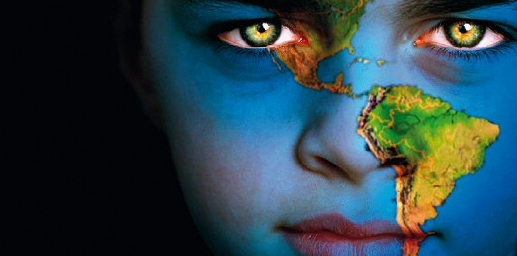 2.  Estudio de tres campos más urgentes   Sin tiempo ni espacio para entrar en los doce campos anunciados anteriormente, podemos elegir tres ellos y detectar, a través de algunas consideraciones,  la necesidad  de algunos cambios decisivos.  1º) Adaptarse a cada entorno nuevo     Tres centros de atención son desafío para una Iglesia de vanguardia: América latina, Africa negra y el mundo del Sur de Asia (India, la antigua Indochina, Islas del Pacífico). Hay zonas del mundo que han sido decisivas en la Historia de la comunidad cristiana. Hay otras que deben ser objeto de una atención especial, pues numéricamente representan sus habitantes cristianos el mayor número de los seguidores de Jesús. Son el futuro inmediato de la Iglesia. Hay que atenderlas.  a/  En América Latina.   El mensaje cristiano llegó con el descubrimiento por Colón y ha tenido una vigencia intensa en los cinco siglo pasados gracias a la meritoria labor de legiones de misioneros, de sacerdotes y de grupos apostólicos llegados de Europa. A diferencia de América del Norte, colonizada por múltiples grupos no católicos, el sentido de la Iglesia estuvo vivo hasta el siglo XX, de modo que al terminar la mitad numérica de los católicos del mundo era latinoamericanos En las dos últimas décadas de ese siglo y en la primera del presente una multitud de grupos religiosos (varios miles de sectas) han invadido las zonas menos desarrolladas de las diversas naciones. Se han acomodado a las necesidades sanitarias, afectivas y psicológicas de las poblaciones autóctonas, más que en los ámbitos urbanos, y han tratado de sembrar mensajes ambiguos y relativos con atrevidas ofertas de salud y de protección celeste y terrena.La Iglesia católica sigue siendo mayoritaria y consolidada en una veintena de países americanos, pero se enfrenta con una nueva situación, a pesar de los grandes esfuerzos de las conferencias episcopales y de los animosos grupos de misioneros nativos que se incrementaron al disminuir la afluencia de los apoyos pastorales europeos, sobre todo hispanos, italianos y franceses. Una sorda guerra entre el catolicismo reconocido como público y las promesas de redención llegadas de pastores con síntomas de explotadores se desencadenado.La nueva evangelización se ha desarrollado con prioridad en todo el continente  en los últimos decenios, pero se siguen experimentando serias dificultades. Las buenas intenciones no bastan. La cultura popular no es suficientemente fuerte.  Los mensajeros del Evangelio no siempre atienden a los grupos menos favorecidos y se vinculas con preferencias sobre poblaciones más desahogadas. La Iglesia deja poco a poco de ser mayoritaria y se incrementan los disidentes hacia las sectas y grupos marginales (pentecostalistas, mormones, cuáqueros entre otros) e incluso resurgen las supersticiones animistas en las zonas más rurales. En América Latina se discute si la disminución de popularidad e influencia de la Iglesia católica es real o simplemente era inexistente a pesar de las tradiciones y las apariencias. Según las últimas investigaciones estadísticas, la sociedad de América Latina está alejándose de la Iglesia. Datos de encuesta como los del a Fundación de Santa María señalan que ya sólo el 53% se declara católico, y el 75% de ellos muestra poca o ninguna confianza en la Iglesia, contra el 85% que decía serlo hace cincuenta años. En el Simposio de Adveniat (ONG alemana con grandes recursos)  organizado por el Consejo Episcopal Latinoamericano (CELAM) en Alemania, en la ciudad de Mülheim, el 2 de marzo de 2011, algunos obispos como el vicepresidente de esta institución católica, arzobispo Baltazar Porras, afirmaba que en el continente se registra un "crecimiento masivo" de agrupaciones evangélicas e iglesias pentecostalistas y los católicos deben buscar nuevos caminos por los que debe difundirse el catolicismo en Latinoamérica.   Destacaba "el desarrollo demográfico y económico junto al ascenso de nuevos grupos sociales, de empresarios exitosos, de políticos adversarios, de debilitamiento de la tradición hispánica, y del auge del positivismo, del laicismo y de la eficacia de las actuaciones de la masonería".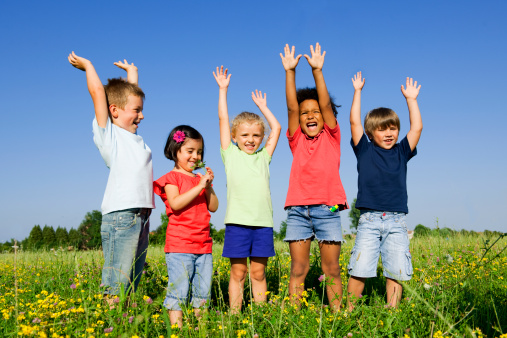 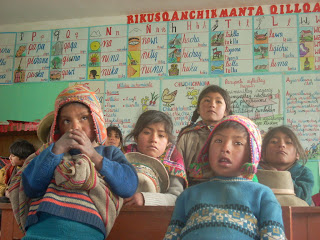    Nuevas diócesis, parroquias, sínodos y conferencias episcopales se estructuran vitalizando la misión evangelizadora y social, como también la incursión en política, formándose partidos de inspiración católica, bendecidos por la jerarquía, con el fin de combatir el laicismo ambiental, que especialmente en el plano educativo se enfrentaba con la Iglesia.    Se afrontó el problema social de la pobreza mayoritaria con actitudes agresivas, como grupos vinculados a la teología de la liberación, sacando las soluciones del ámbito de la acción solidaria cristiana y dando carácter liberal a la acción política unas veces y generando dictaduras militares en otros lugares.   b/ El cristianismo en AfricaEl cristianismo se ha convertido en la primera religión de África negra, por encima del Islam, según estudios recientes (según el sociólogo Massimo Introvigne. Congreso del el Centro de Estudios sobre las Nuevas Religiones (CESNUR) la universidad de El Jadida, en Marruecos).     Los cristianos representan en la actualidad el 46,53 % de la población africana) y corresponde el 11,8 % a las religiones africanas tradicionales. el resto es de los islámicos, mayoritarios en Nigeria y en los países más norteños. Son 31 los países africanos que tienen mayoría cristiana frente a 21 que son islámicos y seis en los que predominan las religiones tradicionales en el conjunto del Continente.  Es continente de esperanza. Los cristianos en Africa eran en 1900  unos 10 millones. En 2012 llegaban a 500 millones, de los que unos 240, que representan el 20 % de los católicos del mundo. «Estos datos todavía son poco conocidos. ha declarado Introvigne, fundador del CESNUR... Pero tienen un gran significado histórico, cultural y político». «Hoy en día ya son más los cristianos practicantes africanos que los europeos. A la larga, esto cambiará no sólo al continente africano, sino a todo el cristianismo, como había intuido Juan Pablo II», ha resaltado este pensador.    No obstante, ha advertido de que «no todos, naturalmente, están contentos de este desarrollo» Creen que este crecimiento puede ser causa de ciertos ataques en su contra. «Cierto ultrafundamentalismo islámico considera escandaloso el hecho de que haya más cristianos que musulmanes en África, por lo que se persigue y asesina a los cristianos en países como Nigeria, Mali, Somalia, Kenya», ha añadido.  Al mundo afvricano sigue siendo una incógnita para la Iglesia y para los evangelizadores. Sigue siendo una necesidad y cada dia amanece con una sorpresa.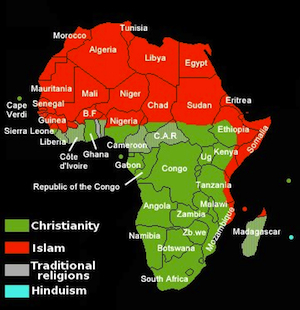 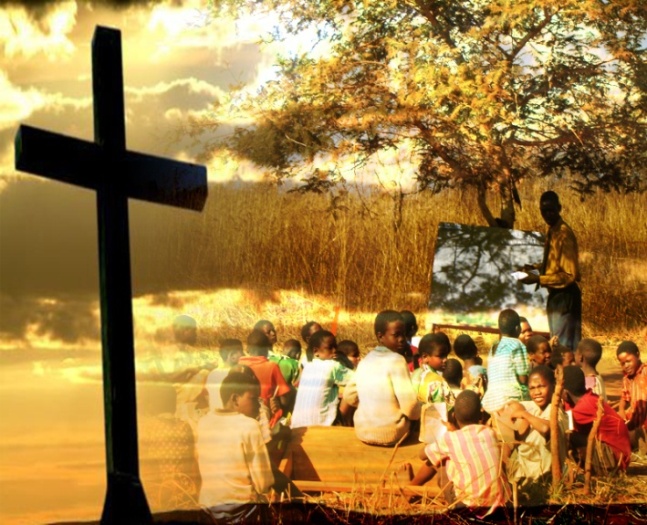 c/ En el Sur de AsiaEl tercer lugar de especial referencia puede ser el inmenso mundo de la India y de los países del sur de Asia, incluyendo Filipinas, de ascendencia católica por su colonización hispana y la región del sur de Asia, por la influencia francesa en la antigua región indochina.   Especial referencia merece el creciente cristianismo en la India que avanza a ritmo rápido entre los miembros de la clase media, incluso en las  castas altas y en los jóvenes.  En diversas regiones del inmenso y explosivo mundo indio el catolicismo está tomando posiciones firmes en medio de las actitudes pacifistas y del espíritu pluralista que adorna el pueblo hindú, sobre todo en la cultura de la llamada  “nueva India”.   Según el antropólogo indio Prabhu Singh en su escrito “Bienvenidos a la Nueva India” cinco aspectos dominan la actualidad de la sociedad india. Entre ellos, destaca la “notable receptividad del cristianismo” en todo el espectro social. Tradicionalmente el cristianismo ha sido abrazado por las personas de castas más bajas y las comunidades marginadas.  Pero en la actualidad son el impacto de las relaciones que provoca la globalización cultural se incrementa la sensibilidad cultural en la población de clases superiores.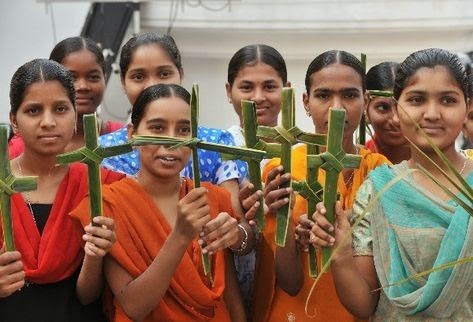 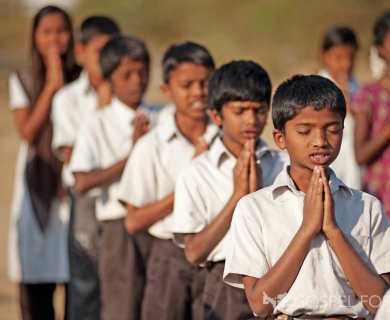     “Con más de 70 millones que dicen pertenecer al cristianismo, la India es la octava nación cristiana más grande en el mundo”, explica Dick McClain, presidente y consejero delegado de la Mission Society, que edita la revista.  “Sin embargo, con 456 lenguas y más de 2.611 grupos étnicos distintos, la India todavía tiene más grupos de personas no alcanzadas con el evangelio que cualquier otra nación - el 88 por ciento de su población”.
    El mundo hinduista es especialmente rico en grupos y en sorpresas. Pero se mueve con valores espirituales admirables y resulta normal que se admitan los mensajes trascendentes con la naturalidad de quien es sensible a lo sutil, a los po y trascendente. Por eso la esperanza en un porvenir excelente se abre con optimismo para el porvenir.   Para los evangelizadores el conjunto asiático sigue siendo, después de dos milenios, un mundo desafiante. En sus amplias llanuras o en sus inaccesibles montañas reside la mitad de la humanidad. Sin embargo el mensaje evangélico sigue sin entrar a fondo. Se encuentra como fermento en prácticamente todos los países. Sin embargo no ha llegado a ser masivo, como ha sucedido en Europa o en Ámérica, en donde prendió con fuerza  admirable, a pesar de los grandes problemas que hoy se plantean en esos entornos geográficos.    Siempre queda la esperanza de que un día Cristo se paseará con desahogo por todo el continente “amarillo”.2º)  Superar los cultos ritualistas    Un segundo aspecto que se puede reclamar como signo de apertura a una nueva época es la necesidad de superar el ritualismo de una liturgia fraguada a lo largo de los siglos para una sociedad pacífica y sin las diversiones dominicales o el pluralismo religiosos que se da en las sociedades contemporáneas, al menos en la mayor parte de los países desarrollados.   La Iglesia precisa presentarse ante los hombres como comunidad de personas libres que son capaces de dirigirse Dios con alegría y que tienen firme confianza un Padre bueno que vive con ellos en la tierra y no se limita a mirarlos desde el cielo.   La liturgia católica se debate entre encontrar cauces para atraer a los creyentes en el Jesús amigo del Evangelio y las tradiciones de ritos solmenes y vistosos propios de sociedades que se regocijan en los espectáculos vistosos religiosos hechos para cuando no había otros menos absorbentes.    El Concilio Vaticano II a mitad del siglo XX reclamó una liturgia más viva y popular, superando las lenguas ya muertas (misa en latín, ritos mirando a un retablo) y volviendo los cultos en el templo de cara a un pueblo que debe ser protagonista y no espectador.       Los viejos ritos en los que el celebrante, o mejor el presidente, daba la espalda a la gente asistente y en donde hasta el texto evangélico se leía en latín y se hacía de forma incomprensible para los presentes la oración comunitaria, han sido ya reemplazados por algo más festivo, más cercano, más comprometedor. La nueva liturgia fue la aurora de la nueva evangelización    Nada obsta para que las solmenes ceremonias vaticanas se conserven en las tradicionales formas ostentosas y se sigan presentando con las magníficas  vestiduras y brillantes ritos aptos para una televisión encantada con los espectáculos. Pero si en la mayor parte de la cristiandad se entra en las horas de las  eucaristías, en los actos penitenciales y en las devociones diversas, el desaliento surge ante la carencia de jóvenes y la desproporción entre varones y mujeres. Esa realidad produce una impresión desoladora; hay que aspirar a otra cosa antes de que los habitantes de la tercera edad pasen de esta vida por ley natural de la existencia.    ¿No ha llegado el momento en que la Iglesia revise sus tradiciones y plegarias comunes para que todos se sientan cómodos en cuanto a la participación, en cuanto a la duración, en cuanto a la adaptación y en cuanto a la verdadera devoción?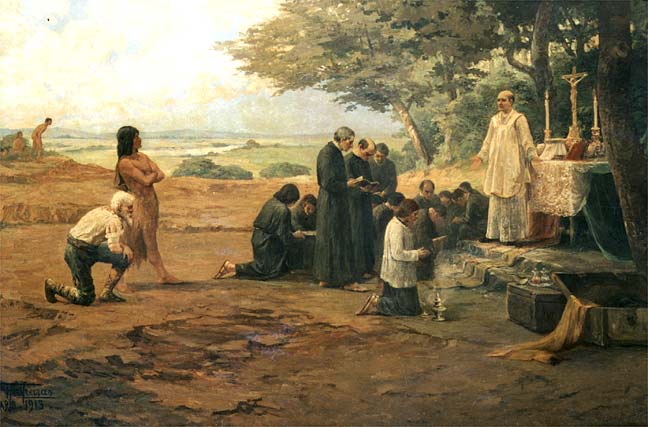      Es otra necesidad cosmética en la Iglesia de los años presentes y de los venideros. Es hora de dejar los lamentos por parte de los habitantes de esa tercera edad y de buscar la forma para que resulten contentos los presentes de la primera y acaso también de la segunda de de las edades.     Después de hacer el recorrido histórico, conviene mirar al futuro, no para vaticinar cuál va a ser la liturgia del siglo XXI, sino para ver cómo deben ser nuestras celebraciones para que el núcleo esencial - el memorial del Señor- sea transmitido fielmente a las generaciones futuras. Dicho con palabras de la constitución sobre la liturgia, del concilio Vaticano II:  Es necesario que los cristianos de hoy sepamos "conservar la sana tradición" y, al mismo tiempo, "abrir un camino al legítimo progreso". Al final, de este recorrido histórico, debemos preguntarnos qué es lo que nos enseña la historia: no para repetirla, sino para tomar de ella las lecciones oportunas.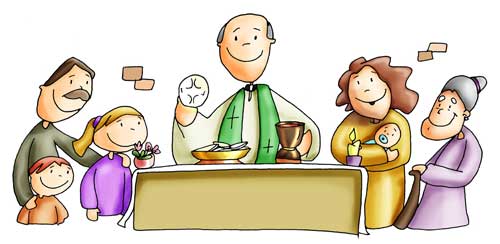     La tradición y el progreso en liturgia nos hacho conocer con claridad el valor grande que tiene la oración participativa del a Iglesia, a cuya cabeza está la plegaria litúrgica, que siempre ha tenido la primacía en la comunidad eclesial.  La evolución histórica de la vida litúrgica reclama también una revolución en los tiempos actuales. Y sobre todo en los tiempos futuros. Hay que superar la discrepancia entre las formas conservadoras y las progresistas.      Y hay que centrarse en la inquietud para lograr que todo se relacionen con Dios en los tiempos en que visitan los templos, pero también en los tiempos en que se quedan cerca de las ciudades, como Cristo se quedó para hablar con la samaritana a la entrada de la aldea y para poder enseñarla que “ha llegado el momento de que ni en Jerusalén ni en tu templo se alabará a Dios si no en todas las partes en espíritu y en verdad” (Jn. cap 6)    La fidelidad a la tradición ha obligado a conservar intocables un cierto número de ritos y fórmulas, como son los del bautismo. Pero en otros campos se impone la adaptación a los tiempos nuevos en que vivimos, pues muchos de los símbolos antiguos carecen de significado en los momentos actuales. Y además los hombres de hoy tienen prisa y no se resignan a cumplir las consignas de los rituales o de los directorios que a veces se diseñan desde las oficinas de eclesiásticos burócratas y no tienen en cuenta las circunstancias que rodean a muchas personas libres y adultas que no pueden o no quieren someterse a normas innecesarias.     La Iglesia, que son todos los que aman a Jesús y tiene que hacerse más flexible para celebrar la Eucaristía y la Penitencia, para orar al Padre Dios sin formulas predeterminadas y para celebrar acontecimientos sin tener que unirse necesariamente a modelos que no resultan familiares o agradables. Lo importante es rezar, no el modo de rezar. Lo importante no es repetir lo que otros hacen sino lo que pide la propia fantasía o lo propia afectividad siempre que ello vaya conforme a los modelos de Jesús, que no son necesariamente los modelos orientales o los occidentales     No va esta flexibilidad contra el valor de la comunidad eclesial, que sigue teniendo una importancia decisiva desde los tiempos de los primeros cristianos. Pero hay que diferenciar con cierta valentía y sinceridad lo que es esencial y procede de Cristo y lo que es secundario y proviene de las tradiciones y de los gustos pasajeros de los hombres.     Tradición y progreso, respeto y cambio, comunidad y creatividad se presentan ante la Iglesia como una doble necesidad para buscar la adaptación flexible y la acogida de la realidad sagrada que agrada a los hombres de hoy por encima de todas las novedades y cambios.   Se impone diferenciar el rito y el ritualismo y la confusión en el signo y la realidad significada. El realismo de los tiempos modernos exige mucha transparencia y valentía para no meter vino nuevo o odres antiguos o para no remendar con paño nuevo el ya desgastado ( Mc 2.22)    Las causas que hoy desencadenan una enorme variedad en las acciones religiosas son diversas, pero ineludibles:     - La creciente originalidad de los pueblos y de las diferentes edades de las personas, que incrementan su autonomía con un indiscutible aumento de cultura media en las poblaciones sencillas.    -  El ambiente cultural de signo tecnológico que se desarrolla desde los primeros años de la vida escolar con aumento de recursos lúdicos y culturales que comienzan en el hogar y se extienden a los ambientes en que se mueve la vida del niño.    -  La creciente intercomunicación entre las prácticas religiosas de diversas religiones o de las diversas ramas que se dan en las grandes religiones.    -  Los afanes de independencia social y cultural que se dan en los muchos países que se van construyendo como autónomos en la sociedad humana.    Los liturgistas anuncian que “el futuro de la liturgia está en la existencia y en la vitalidad de las comunidades cristianas concretas. Estas tienen en la asamblea litúrgica el lugar de su expresión más típica y genuina. El papel de la asamblea ha sido siempre grande en la historia, pero ha tenido una significación diversa según el contexto ambiental   Pero este principio vale desde una perspectiva histórica, pero no del todo es válido en lo antropológico. Los jóvenes de hoy, niños ayer, no tienen historia. Nos les vale la referencia. Hay aportar otros caminos para hacerles protagonistas de la novedad y del cambio.   Es el desafío que hoy tiene la Iglesia.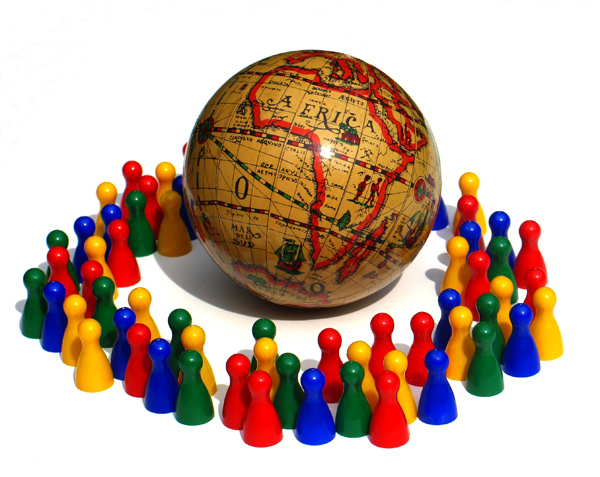  3º) Acomodo a los lenguajes tecnológicos     Como en otros tiempos la prensa o los medios audiovisuales como el cine y la Televisión hoy irrumpen en el mundo otros recursos sorprendentemente cautivadores: son los llamados medios informáticos, los cuales afectan a la mecánica (cibernética) a la información masiva y fácil (informática) y a la explosiva intercomunicación mundial (internética) Existen en el mundo de hoy ondas expansivas que proceden de  gigantescas explosiones que sacuden a la humanidad, o mejor que la sacudieron a lo largo del siglo XX y siguen en el XXI actuando de forma creciente La tecnológica, que entrega en manos de los humanos un abanico portentoso de recursos, o “Técnicas de Información y Comunicación” (TIC), y en manos de los educadores nuevas fórmulas o “Técnicas de Aprendizaje y Comprensión (TAC). 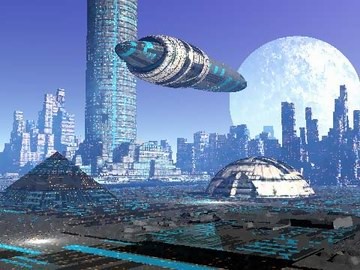  La Iglesia y los que se sienten mensajero del Evangelio no puede quedarse como espectadores ante ellas. Tiene que entrar en juego y poner los impresionantes recursos al servicio del Evangelio. La vida de los hombres que habitarán el planeta tierra en el siglo XXI estará muy condicionada por esas explosiones que se dieron en el siglo anterior, en el XX, pero que son ya fenómenos irreversibles y tienen muchos aspectos positivos, aunque generan también múltiples riesgos.  Los educadores y los evangelizadores deben dejarse de miedos, de prevenciones y de lamentos. No es momento de desahogos. Deben ponerse a trabajar para sacar el máximo rendimiento pedagógico y pastoral de los múltiples aspectos positivos de esas realidades humanas. Ofrecen lenguajes que los jóvenes, desde temprana edad, está usando en los países desarrollas y de forma rápida también en los menos avanzados.La revolución ideológica y cultural es convulsiva. Nadie estaba preparado para ella. Es la que pone en duda los valores heredados del pasado y objetivos. Ella genera creativamente nuevos patrones de vida ideológica o ética, que desencadenan actitudes para unos constructivas y para otros destructivas. Es una explosión de efectos retardados y de convulsiones crónicas. Las ideas siempre tardan mucho tiempo en convertirse en espigas fecundas y alimenticias o en cizaña perturbadora. Pero nunca dejan de hacerlo.También afectan esas convulsiones a las confesiones religiosas, en donde siempre hay extremistas radicales, que se tiñen de fanatismo, y hay liberales amorfos o escépticos, que reniegan de todo principio permanente. Hoy domina en el mundo cierto afán pragmatista contagioso, que reniega del pasado confesional de la sociedad. Se detecta en el hinduismo y budismo, en el mahometismo, en el judaísmo y en el cristianismo de todo signo. La ausencia de criterios objetivos desorienta a grandes masas de hombres, que son capaces de luchar por el cuidado del planeta tierra y luego defienden el aborto; que  se afilian a una ONG por lo que tienen de moda los diversos voluntariados de solidaridad, pero son infieles con la palabra dada en el matrimonio y en el deber de pagar los tributos sociales.    Es evidente que estas actitudes convulsionan las creencias. Y aunque los dogmas religiosos y los principios morales sigan invariables, los cumplimientos se vuelven frágiles. No se entiende por muchos ciudadanos habitantes de los casi doscientos países independientes del mundo, y de los otros 200 pueblos que no son tan independientes, que una ideología coherente se debe mantener por encima de los intereses inmediatos y particulares y que los derechos de cada individuo terminan donde comienzan los de su vecino Y si  ciertamente se defiende la libertad de opinión, cuando no se tiene opinión ninguna, o la libertad de conciencia, cuando se carece de toda conciencia real, es porque no bastan las declaraciones internacionales de los derechos humanos, al estilo de la formulada en  en 1948, para hacer a los hombres más libres de hecho.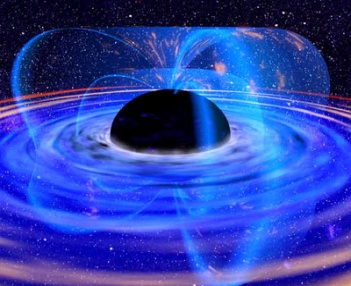 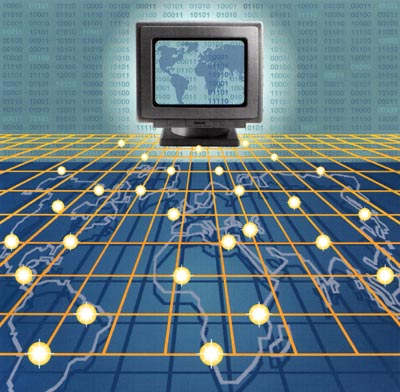 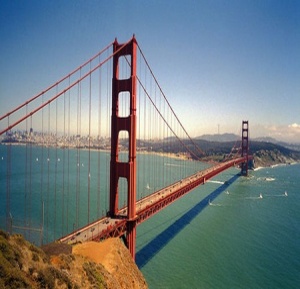  Hoy se vive una laguna existencial de valores objetivos y radicales y en muchos lugares impera la ley del más fuerte. Y queda siempre la esperanza de que el hombre, que siempre superó las grandes crisis de la historia, también volverá dentro de algún tiempo a soñar de nuevo con el deber, el amor, la belleza, la paz y la honestidad, para convertir sus sueños en frutos de solidaridad y fraternidad.    La tecnología expansiva se presenta como la otra gran revolución arrolladora, la otra explosión trasformadora, más espectacular por ser más inmediata. No amanece día en que, cabalgando de forma salvaje sobre el corcel de una economía desbocada, surja un nuevo artilugio que atrae la atención de posibles usuarios, que en realidad son clientes comerciales. Los anuncios comerciales se suceden, los complejos personales de no estar al día se incrementan, las sorpresas nunca cesan.    Aparatos de todos los tipos y para todos los usos invaden la vida moderna, de forma que el hombre se aparta de la naturaleza limpia y primitiva y se regocija en los aromas embriagadores de nuevas ofertas que van desde el mecanismo automático para limpiarse las uñas hasta el ascensor o elevador que anuncia con voz de señorita cautivadora en qué piso del edificio acaba de llegar, por si desea el pasajero detenerse en él. Circulan trenes sin conductor, vuelan aeroplanos teledirigidos capaces de bombardear sin tripulación que los mantenga seguros, se abren puertas de viviendas con sólo decir “puerta ábrete”, se activa desde el hospital el desfibrilador colocado en el corazón de un paciente que camina por una calle distante, la pantalla del ordenador personal escribe lo que se va pronunciando con voz metalizada y previamente ensayada para ser identificada por el disco duro. identifique la tonalidad.    Nunca como hoy el mundo tan comunicado, tan tecnificado, ha estado sin embargo tan lleno de personas menos comunicadas, tan individualizadas. Y nunca como hoy los hombres actuales, que adquieren un instrumento curioso y sorprendente con tanta facilidad, sienten de inmediato el deseo de contar con recursos para adquirir otro mejor o simplemente de fabricación posterior, entre los que anuncian las empresas productoras.      Los recursos son tantos que admira el ingenio humano para inventar continuamente productos e instrumentos que hasta hace poco tiempo sólo estaban reservados para las tramoyas de los films de ciencia y ficción o para los ensayos de los laboratorios sofisticados.    La revolución tecnológica invade el mundo hasta hacer perder a sus habitantes la capacidad de sorpresa y de admiración, aunque no la de curiosidad insaciable y la de vanidad ostentosa. Cada día amanece con una nueva oferta que ilumina los ojos, no sólo de los de los inmaduros y de los ingenuos, piénsese en los niños y adolescentes, sino de los más avezados en el uso de los nuevos inventos.  3.  Presentación como Pueblo de Dios  Es el misterio de la unidad de los seguidores de Jesús y de la conciencia que se genera de esa unidad en la Iglesia. La fe y la caridad se convierten en el distintivo de los seguidores de Jesús. 
   Y una misteriosa corriente espiritual se hace presente en la Iglesia, como Cuerpo Místico, logrando unificar a todos los miembros con el común denominador del amor a Jesús, de la gracia del Espíritu Santo y de la participación en la vida misteriosa de la comunidad fraterna.   1º. Participación mística   La Iglesia es algo más que una sociedad religiosa de la tierra. Tiene una vida que fluye por todos sus miembros y que transciende los espacios y los tiempos. Es la misma vida de Jesús, la cepa radical en cuya savia participan los sarmientos. Esa vida produce una "común unión", una misteriosa y vital comunicación, que iguala a los cristianos, manteniendo las diferencias personales, naturales y sobrenaturales, en el fluido misterioso del amor divino.
   A eso es a lo que se llama “Comunión de los santos”. Desde el principio de su historia, la Iglesia lo exteriorizó con esta expresión. Aparece por primera vez la "communio sanctorum", en la exposición del Símbolo atribuido  a Niceta de Remesiana (posterior al 380). 
   Pero desde el siglo V se halló en todas las redacciones y explicaciones del Credo: "Creo en la comunión de los santos". Se entendió por “santos” a los consagrados por el Bautismo, a los vinculados a Cristo por la fe, a los elegidos por Dios para ser de su comunidad.
   En su significación más original, esta expresión alude a la posesión de la gracia por parte de los miembros de la comunidad cristiana, es decir de los cristianos. Pero pronto fue elaborándose una Teología rica y expansiva de la comunicación espiritual. Y se hizo extensiva a la relación sobrenatural que se establece entre todos los elegidos por Dios para ser objetos de su amor: los de este mundo que caminan, los que se purifican en el misterioso estado de los difuntos, los del otro mundo que ya gozan de Dios. Y pronto en la teología cristiana se explicitó la exclusión de los condenados
   Entre todos los miembros del Cuerpo místico hay lazos comunes de amor divino y fluyen intercambios, ayudas, intercesiones, relaciones, en una palabra "comunicación y comunión".
   Las consecuencias de esa vida misteriosa en la comunidad eclesial son diversas. La principal de ellas es la participación en la misma vida divina, que es la gracia santificadora, pero también en los bienes espirituales. Y esa participación sugiere la plegaria por los demás, el intercambio de los méritos y la posible aportación de los bienes místicos propios al tesoro común de la comunidad eclesial.  Ello desencadenó la vinculación misteriosa pero real entre los que están ya en el cielo (santos en sentido estricto, estén o no estén canonizados), los que aguardan en el Purgatorio su llegada a la visión de Dios y los que todavía caminan por la tierra esperando su salvación.    2º. Efectos y vínculos   En sentido místico, la Iglesia debe ser entendida como el conjunto de las personas reales que han sido redimidas y santificadas por la gracia de Cristo, ora estén en la tierra, ora en el cielo, ora en el fuego del purgatorio. La Iglesia, entendida en este sentido amplio, recibe generalmente el nombre de “Cuerpo Místico”. Y la comunicación espiritual que existe entre todos sus miembros, sea cual sea el estado en que se hallen, se denomina “comunión de los santos”.
   Los miembros, santificados por la gracia redentora de Cristo, en cualquiera de los estados se hallan unidos con Cristo, Cabeza de todos, y se enlazan espiritualmente entre sí. Forman una comunidad espiritual con una vida sobrenatural común, en la que cada uno participa según su capacidad, aportando y recibiendo.
   El Catecismo Romano de S. Pío V expresa hermosamente la doctrina de la comunión de los santos e insiste en la  posesión común de los medios para alcanzar la gracia depositados en la Iglesia por Dios. Todos los dones, incluidos los extraordinarios, de cada miembro de la Iglesia, repercuten en los demás, por la participación de los frutos, plegarias y beneficios que todos reciben.  La unidad del Espíritu, por quien la Iglesia es conducida, hace que todo lo que en ella se deposite sea en alguna manera riqueza común: "No solamente son comunes aquellos dones que hacen a los hombres gratos a Dios y justos, sino también los dones extraordinarios de la gracia" (10. 25).
   Todo lo bueno y santo que emprende un individuo repercute en bien de todos; y la caridad es la que hace que les aproveche a los demás. Pío XII lo recogió en su encíclica Mystici Corporis con estas palabras: "No se realiza por sus miembros ninguna obra buena, ningún acto de virtud, del que no se aprovechen todos por la comunión de los santos". Es evidente que eso supone la acción personal y libre de cada persona. Pero la intercomunicación espiritual, escapa un poco la explícita aceptación singular.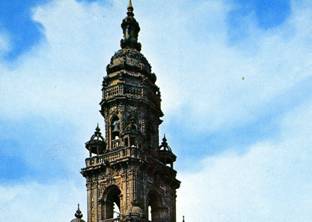 3º Con una fuerte base bíblica  La Sagrada Escritura no conoció ni testificó ningún gesto de veneración a personajes significativos del Pueblo elegido, salvo la entrañable veneración a las figuras patriarcales de Abraham, Isaac, Jacob, Judá, Moisés. Manifestó especial veneración a determinadas figuras angélicas que hallamos ensalzadas en ocasiones: Jos. 5. 14; Dan. 8. 17; Tob. 12. 16.  Tardíamente surgieron algunas referencias, como en los tiempos de la rebelión macabea. Judas Macabeo contempló en un sueño, "digno de toda fe", a los justos varones ya muertos, el sumo sacerdote Onías y el profeta Jeremías, y vio cómo intercedían ante Dios por el pueblo judío y la ciudad santa (Mac. 1. 5, 11.16)
   Desde los primeros tiempos la Iglesia cultivó singular veneración por los cristianos que manifestaron vida de santidad modélica o especial fortaleza en la confesión de la fe. Los mártires fueron los primeros personajes del culto cristiano, desde S. Esteban (Hech. 7. 54-60) hasta la gran lista que la persecución de Nerón originó en Roma y en muchas localidades del imperio. El testimonio escrito más antiguo de este culto está en el "Martyrium Polycarpi” (hacia el 156), en donde con toda precisión se diferencia el culto a Cristo y el culto a los mártires: "A Cristo le adoramos por ser el Hijo de Dios; y a los mártires los amamos con razón como discípulos e imitadores del Señor, por su adhesión eximia a su rey y maestro." (17, 3)
   Pero, junto a los mártires, fueron objeto de tributos espirituales, de plegarias y de homenajes, otros personajes santos o modélicos: los obispos famosos como doctores, las vírgenes, los eremitas, los escritores modelos de cultura y de vida cristiana. Se vio muy conveniente venerar a estos santos ya en el cielo e invocar su intercesión, con la certeza de que su ayuda ante Dios resultaba eficaz.
   Evidentemente este culto de veneración, o dulía, incluso el singular, de hiperdulía, tributado a la Madre de Jesús, nunca supuso menoscabo en el culto a Cristo mismo. Pero originó un sinnúmero de manifestaciones: arte, fiestas conmemorativas, plegarias y más tarde santuarios, templos, sepulcros, etc. que trataron de mantener su memoria.
   Detrás de ese culto estaba la persuasión de la intercesión en el cielo en favor de los fieles que siguen en la tierra. El Concilio de Trento, contra los reformadores que pretendían eliminar toda intercesión que no fuera solicitada al mismo Cristo, "único mediador ante el Padre" (Confesión de Augsburgo, en función de Gal.3.20), declaró: ""Es bueno y provechoso implorar la ayuda de los santos". (Denz. 984 y 988    4. Problemas fronterizos  El rostro del a Iglesia puede quedar con frecuencia desfigurado en cuanto ella es ante los hombre sociedad, ante los creyentes misterio y ante Dios una criatura amorosa encarnada en el mundo para ser reflejo de Dios y signo de la Providencia en medio de sus otras criaturas inteligentes.   Una serie de factores oscilantes según los tiempos y las culturas pueden hacernos perder en parte ese destino providencial de la Iglesia. Podemos recordar media docena de esas circunstancias o factores variables   1/ Liderazgo del clero.       Los sacerdotes han sido durante siglos personas humanas, con gran ascendiente social al ser portadoras de una dignidad basada el sacramento del Orden sacerdotal, pero también modelos de una ciencia y de una sabiduría terrena admiradas por los menos cultos de los laicos.    Su capacidad humana resultaba un imán de respeto y a veces de admiración. Nadie puede olvidar que durante siglos la cultura ha estado resguardada en alto porcentaje en los monasterios, en los seminarios y en las universidades eclesiales.   Por regla general los sacerdotes recibieron una preparación humana de cierto nivel para poder discernir  y orientar a los creyentes sencillos. Ante la gente humilde el Señor Cura era señor (dominador) además de cura (cuidador). Era guía por su cultura más que por su virtud. Se le confiaban cristianos sencillos que les consideraba autoridad en lo relativo a la religión. A esos cristianos debían ante todo instruir en la fe como camino para cultivar en la virtud y santificar en la gracia divina.     Resulta que hoy la democratización cultural y el incremento de la ciencia y de la  información ya no son propiedad de minorías, sino que se ha extendido a la mayor parte de la sociedad. Las titulaciones académicas están en sus mayor parte en los laicos y el clero puede resultar muy inferior en saberes terrenos a la mayor parte de sus feligreses. La autoridad moral del sacerdote no sorprende por su cultura lo cual le hace perder credibilidad y ascendiente ante los que, en lo humano, saben más que  él.   En cuanto la Iglesia se asocia para la mayor parte de los feligreses a la labor sacerdotal se corre el riesgo de que se la identifique con los sacerdotes y se pierda de vista la idea preferente de comunidad de creyentes.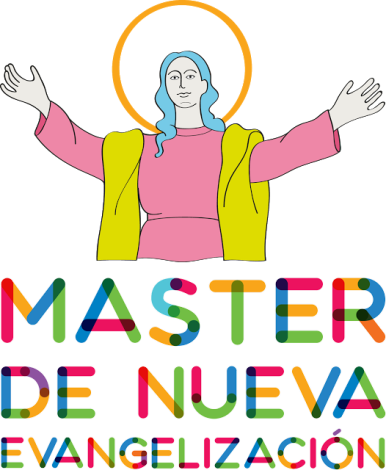 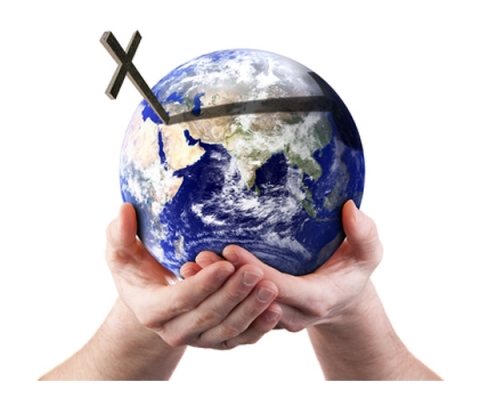      Por eso importa cultivar una visión más evangélica de jerárquica y más teológica que sociológica, en todo lo que tiene la Iglesia de evangelizadora. Lo nuevos evangelizadores no son conquistadores de nuevos mundos, sino testigos de un mensaje que debe salvar al mundo. Hay que anuncia dones que Dios regala, no ofrecer mercancías que tienen un precio. En la evangelización nueva no hay marketing posible   2/ El mensaje positivo siempre en la Iglesia.     Y ese mensaje no puede ser otro que el mismo mensaje de Cristo. Fue predicho por los Profetas y se llevó a la plenitud por los hechos y los dichos de Jesús en su vida terrena, en los largos años de vida oculta y en los rápidos meses de se actuación como profeta por los caminos de Palestina.    Es importante advertir que la Iglesia no dice nada por su propio discurso o su invención, sino que su anuncio es el mismo misterio de Jesús.  Los cristianos no nos limitamos a creer en lo que dice Jesús, y en la doctrina  que enseña Jesús. El mensaje de Cristo es mucho más profundo y personal. Los cristianos creemos en Jesús, no solo creemos a Jesús. Jesús es el misterio, por que se proclama Dios y muestra con las obras que es divino. No sólo trae el anuncio de misterio de salvación que debemos admitir y al que debemos adherir nuestra fe.  Es importante tener siempre presente el mensaje que aporta S. Pablo en la Carta a los Filipenses: "Jesús no tuvo por rapiña el presentarse  en la forma de Dios, pero  se despojó de su rango y tomó la forma de esclavo, pasando por uno de tantos; y así, actuando como un hombre cualquiera, se rebajó hasta someterse incluso a la muerte, y una muerte de cruz. Por eso Dios lo levantó sobre todo y le concedió el «Nombre-sobre-todo-nombre». De modo que al nombre de Jesús toda rodilla se dobla en el cielo, en la tierra, en el abismo, y toda lengua proclama: Jesucristo es Señor, para gloria de Dios Padre". (Filipenses 2-6-11)   Si el mensaje de la Iglesia es así, resulta un tanto peligroso el formular demasiados planteamientos teológicos para entenderlo racionalmente. Es tan sublime y misterioso, que está por encima de todas las escuelas teológicas y de todas las opiniones de los teólogos... Es un mensaje que sólo se puede asumir en clave de gracia divina y no de razonamiento humano.     Por eso la Iglesia, que se presenta como mensajera de ese mensaje, es una realidad en parte sociológica, por sus miembros terrenos, pero en parte sobrenatural, por el mensaje que asimila y transmite. No se reduce a una sociedad del mundo. Es en cierto sentido un espejo que refleja el misterio de Jesús. En ello está su grandeza.  Por eso decimos en el Credo que es una santa iglesia católica y apostólica.   - Que es una indica que es la misma en todas partes, que no es una federación de iglesias locales. Es una realidad que está destinada a hacerse presente en todos los lugares de la tierra, siendo diversa en la manifestación y también una en la identidad. - Que es santa, quiere decir que participa de la grandeza divina del mismo Jesús, que se declara cabeza de esa realidad espiritual.   La santidad le viene del mismo Jesús que la transvasa su esencia divina, para que la haga llegar a los hombres.  - Es católica, ya que está destinada a llegar a todos los hombres, a los que invita a identificarse con sus característica comunes  - Y es apostólica, puesto que viene de los elegidos por Jesús como enviados, como apóstoles, misión en la cual participa toda la iglesias particulares   Por todo ello tenemos que ser conscientes que la misión de la Iglesia no es persuadir, sino anunciar. Su actitud debe ser respetar y compartir y nos sólo argumentar para lograr prosélitos.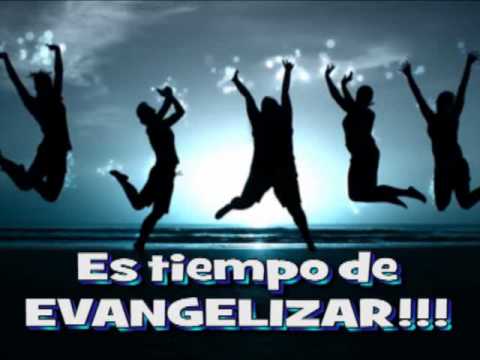 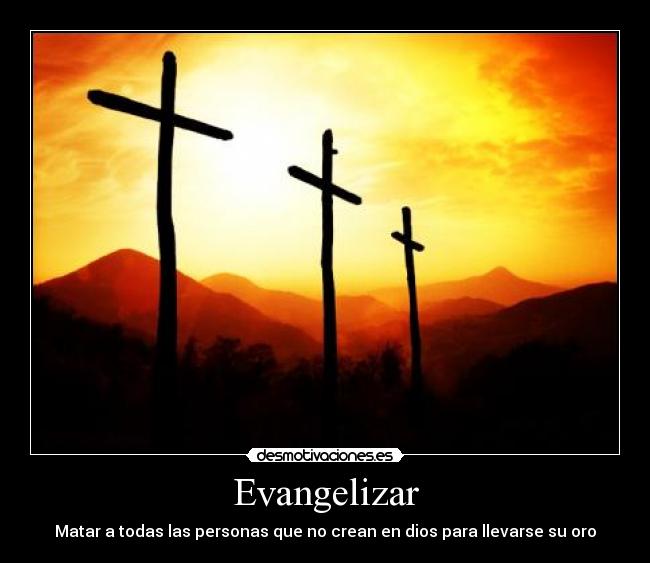   Los hombre de Iglesia deben ser conscientes de que nos son dueños del mensaje, ni del culto ni de la moral, sino simples administradores y transmisores. Eso les ahorrara muchos desasosiegos e intromisiones.   5. Se precisa una eclesiología ante todo vida   La Eclesiología es parte o rama de la Teología que estudia la Iglesia como misterio divino y la Iglesia como entidad humana. La realdad eclesial en esta doble vertiente reclama una reflexión seria a la luz de la fe. Pero no basta la fe para explicar todo lo humano, ni basta la razón para captar y asumir todo lo divino de la Iglesia, la gran familia querida por Jesús. Como ciencia tiene que ser seria y sistemática.  La Eclesiología es el intento de ahondar en profundidad este doble aspecto humano y divino. Tiene de común con todas las ramas teológicas la base bíblica y la referencia a la Tradición y al Magisterio. Y tiene como aspecto peculiar la dimensión comunitaria al mirar a la Iglesia en lo humano como un Pueblo que camina en el mundo y en la historia, en armonía con la visión mística de un cuerpo cuya cabeza es el Cristo personal que es Verbo divino encarnado y en el que los miembros somos todos los seguidores de Cristo "viandantes, purgantes y triunfantes".
   A la luz de estas expresiones, es fácil advertir que la Eclesiología como tal no es Historia eclesiástica ni Sociología religiosa ni Filosofía del espíritu. Es Teología centrada en un contenido concreto: la Iglesia. Su objeto es todo lo que se refiere a la comunidad viva a la luz de lo que dice la fe, es decir la Palabra de Dios y el misterio latente en la misma comunidad que anuncia el Reino de Dios al mundo.  A veces se olvida que es ciencia sobre un objeto por encima de lo humano. Y en la Historia se olvidado a veces su función vitalizadora de la Iglesia. Acaso sea ya el tiempo hacer de esta ciencia teológica algo más vivo y cautivador.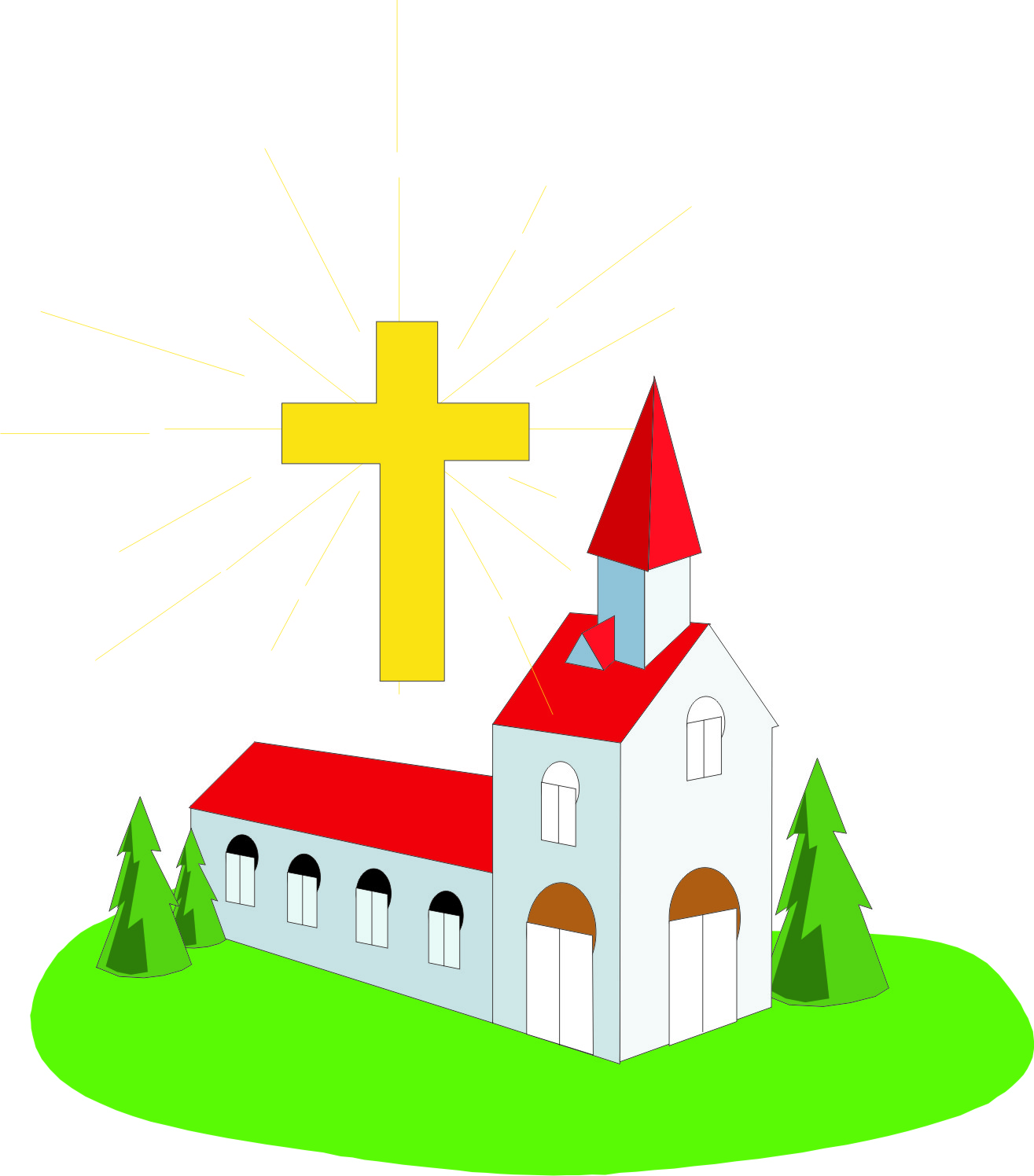 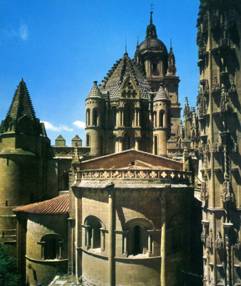 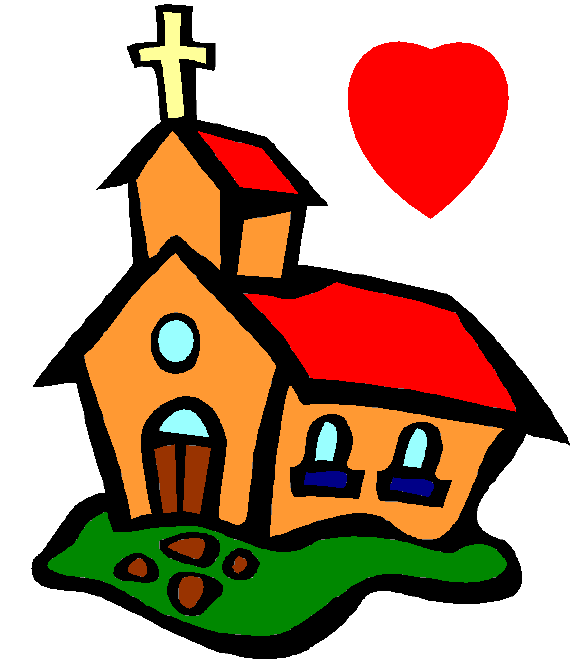   El análisis de los textos sagrados está pues en la raíz de esta ciencia teológica. Y el esquema básico es el que permite al teólogo acercarse el misterio de la Iglesia de Jesús: origen, base bíblica, identidad, rasgos distintivos, misión, tradición, todo lo cual se explora y presente con más o menos orden y coherencia, pero siempre desde una óptica de creyentes.
   El educador de la fe debe mirar la Eclesiología con especial afición y profundizar cada vez más en ella. Su tarea educadora es precisamente contribuir a edificar el Pueblo de Dios, el Cuerpo Místico, el Reino divino. Cada educando y cada catequizando es una piedra viva de esa realidad misteriosa.
   Sin auténtica conciencia eclesial la tarea educativa se reduce a cautivar adeptos de una sociedad religiosa, a instruir o a amaestrar religiosamente.
   Pero, eso no es educación de la fe, sino otra cosa más viva y cautivadora.  1º   La Teología es ciencia sublime                  La nueva evangelización requiere una buena formación teológica y bíblica. No puede apoyarse sólo en buenos sentimientos y en iluminaciones subjetivas.  Requiere sólida formación en quienes se sienten comprometidos en las tareas pastorales, ya que en el mundo actual la cultura es fuerte, seria, creciente y también se halla teñida de fuertes cargas críticas y dialécticas. La teología del mensajero evangelizador del os tiempos modernos no se sustenta en una ciencia como las demás, pues su objeto primero es el misterio divino en sí y el misterio revelado por Dios. Pero, en cuanto tal misterio, no se puede analizar con técnicas o argumentos rigurosamente científicos. Se necesita la luz superior y la actitud de fe para centrarse en ellos. Por eso no hay que confundir el estudio de las cosas divinas en sí mismo con la reflexión o los sentimientos personales. La Teología es estudio de cosas divinas desde la fe. Si se queda en mera razón es más bien Filosofía religiosa o Teodicea.  Pero también precisa sólidas argumentaciones para cuando el caso o las personas lo precisan.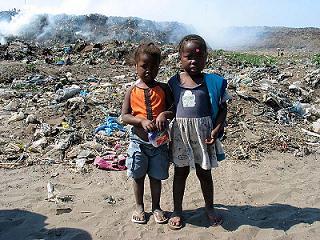        Las ramas de la Teología pueden ser muchas y diversas en su alcance. El catequista las precisa en la medida en que le ayudan a descubrir y clarificar el misterio cristiano para sí y para los demás.  2º  Hay ramas especulativas   Las hay que tienen orientación teórica o más especulativa y precisan muchos datos y reflexiones para su expresión y para su comprensión.    - La Teología Bíblica descubre, analiza y aprovecha las fuentes del misterio cristiano en la Palabra de Dios.    - La Teología Dogmática, la Teología Moral, la Teología Litúrgica reflexionan y ahondan desde la óptica del creer, del obrar o del celebrar. Y lo hacen cada una en diversas perspectivas, según objetos o campos variados, como la Cristología, la Pneumatología, la Eclesiología, la Mariología, la Escatología, y otras. Hablan de la revelación divina en torno a un centro específico de atención: Cristo, el Espíritu Santo, la Iglesia, María, el más allá.    - Algunos aspectos de la Historia Teológica contribuyen intensamente a descubrir el proceso del misterio cristiano: La Teología Patrística, La Historia de los Dogmas, la Teología de los Concilios, etc.    - En ciertos períodos históricos tuvo fuerza la Teología Apologética, la cual insistía en la necesidad de fundamentar la fe religiosa en argumentos dialécticos y en defender la verdad revelada de sus impugnadores o de las dificultades que pudieran surgir desde otras ciencias humanas.  3º  Hay ramas más prácticas    Hay otras formas más prácticas de Teología. Se proyectan a la vida cotidiana y personal de los creyentes.
    - La Teología jurídica estudia el Derecho eclesial o la Teología ascética y mística explora las exigencias de la vida cristiana.
    - La Teología Pastoral analiza los aspectos realizables de la evangelización y educación religiosa: si se detiene en las formas proclamativas y celebrativas del kerigma, o mensaje divino, se convierte en Teología Homilética; si se centra en los procesos de la educación de la fe se suele denominar Teología Catequética.
    - La Teología Misional o Evangelizadora alude a los modelos propios de los anuncios iniciales de la fe.   - A veces se habla de otros ámbitos como el de la Teología del Ecumenismo, de la Teología antropológica o de la Teología intercientífica o comparada.   Tantas formas reflejan la dificultad de una clasificación objetiva y clara que recoja todas las pretensiones de los teólogos.  Con todo en los estudios teológicos hay un objeto homogéneo, que es el carácter divino del contenido y la referencia a Dios de los planteamientos.
   Cuentan con un método o estilo propios: la visión del misterio a la luz de la fe, no sólo de la especulación. Esa dependencia de la Palabra divina, del mismo Dios, y la consiguiente dependencia respecto a quien está encargada por el mismo Dios de autentificar, conservar y proclamar esa palabra, la autoridad de la Iglesia, el Magisterio, no altera en nada el carácter científico de la Teología. La referencia al ministerio docente de la Iglesia pertenece a la sustancia misma de ella.    El catequista tiene que estudiar teología, siempre en referencia a esa autoridad. Su ministerio particular de educador de la fe se incluye en la misión evangelizadora de la Iglesia.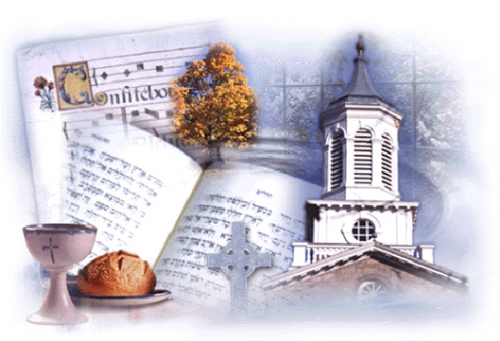 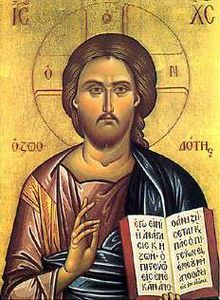 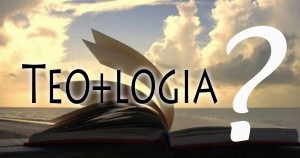 La nueva evangelización mira con simpatía a los grandes núcleos de seres humanos que viven los valores humanos con desconocimiento del Hijo de Dios que se hizo hombre, el Señor Jesús. Admira los valores humanos maravillosos que existen en las otras culturas que se difunden por el mundo. Pero hace lo posible por iluminar con sus riquezas espirituales a los hombres que en tantos lugares de la tierra buscan la verdad, la belleza y la bondad, la paz y la solidaridad, la justicia y la generosidad.   En la Iglesia que se adapta a las  grandes urbes existen muchas realidades eclesiales, no sólo las parroquiales, que deben ser orientadoras no absorbentes y manipuladoras. La nueva evangelización debe contar con esas fuerzas. Cofradías y grupos cristianos, centros docentes y entidades culturales variadas, movimientos católicos y equipos apostólicos, hospitales, asilos, hospicios, residencias, sobre todo familias y muchos más elementos comunitarios teñidos del espíritu cristiano, tienen que ser tenidos en cuenta a la hora de una nueva evangelización.   En ese entorno tecnológico y de confluencia entre la ética y la tecnología es donde se tiene que situar los procesos de la nueva evangelización, en donde lo importante es el anuncio, pero no menos decisivo es el lenguaje en el que el mensaje se hace llegar a todos los hombres.   Se tiene la impresión de que el mensaje es el medio (Mac Luhan), lo que significa que se corre el riesgo de que el anuncio salvador que se pretende hacer llegar a todos los hombres quede mediatizado por las limitaciones de todas las realidades humanas.Solo así entenderán lo que es la nueva evangelización y se pondrán en una postura humilde de servicio y no dialéctica de disputa. La nueva evangelización consiste en anunciar a Cristo y a este resucitado. Y anunciarlo con alegría y con fe verdadera.